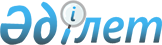 Жезқазған қаласы бойынша шетелдіктер үшін туристік жарнаның мөлшерлемелерін бекіту туралыҰлытау облысы Жезқазған қалалық мәслихатының 2024 жылғы 6 наурыздағы № 16/94 шешімі. Ұлытау облысының Әділет департаментінде 2024 жылғы 13 наурызда № 111-20 болып тіркелді
      Қазақстан Республикасының "Қазақстан Республикасындағы жергілікті мемлекеттік басқару және өзін-өзі басқару туралы" Заңының 6-бабының 2-10 тармағына, "Шетелдіктер үшін туристік жарнаны төлеу қағидаларын бекіту туралы" Қазақстан Республикасы Мәдениет және спорт министрінің 2023 жылғы 14 шілдедегі № 181 бұйрығына (Нормативтік құқықтық актілерді мемлекеттік тіркеу тізілімінде № 33110 болып тіркелген) сәйкес Жезқазған қалалық мәслихаты ШЕШІМ ҚАБЫЛДАДЫ:
      1. Жезқазған қаласы бойынша шетелдіктер үшін туристік жарнаның мөлшерлемелері, хостелдерді, қонақжайларды, жалға берілетін тұрғын үйлерді қоспағанда, туристерді орналастыру орындарында болатын әрбір тәулік үшін болу құнынан 0 (нөл) пайыз мөлшерінде бекітілсін.
      2. Осы шешім оның алғашқы ресми жарияланған күнінен кейін күнтізбелік он күн өткен соң қолданысқа енгізіледі.
					© 2012. Қазақстан Республикасы Әділет министрлігінің «Қазақстан Республикасының Заңнама және құқықтық ақпарат институты» ШЖҚ РМК
				
      Жезқазған қалалық мәслихатының төрағасы 

Р. Капарова
